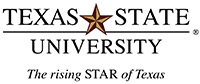 Mathematics 2472: Calculus II.Academic Semester/Term: Click here to enter text.Course description (from catalog): This course is a continuation of the study of differential and integral calculus begun in Math 2471 (Calculus 1). Topics include methods of integration, applications to science and engineering, sequences and series, power series representations of functions, and an introduction to partial derivatives. Instructor: Click here to enter text. Course section number, classroom & meeting time: Click here to enter text. Instructor’s office number: Click here to enter text. Departmental phone: Click here to enter text. Email: Click here to enter text. Names & email addresses of TA’s, GA’s, laboratory assistants, supplemental instructors (if applicable): Click here to enter text. Office hours: Click here to enter text. General Education Core Curriculum (Code 092) Component Area Option - Mathematics Outcomes Students will interpret key mathematical concepts and apply appropriate quantitative tools to everyday experience. Core Objectives/Competencies Outcomes: Critical Thinking Students will demonstrate creative thinking, innovation, inquiry, and analysis, evaluation and synthesis of information. CommunicationStudents will effectively develop, interpret and express ideas through written, oral and visual communication. Empirical and Quantitative Skills Students will manipulate and analyze numerical data or observable facts resulting in informed conclusions. Additional department or instructor course outcomes (optional):Other syllabus elements: (e.g., assigned reading, instructor’s grading policy, attendance policy, Texas State University Honor Code, date & time for final examination, statement for students with disabilities who require special accommodations, statement on civility in classroom (optional), brief course outline and schedule of assignments for semester.)   